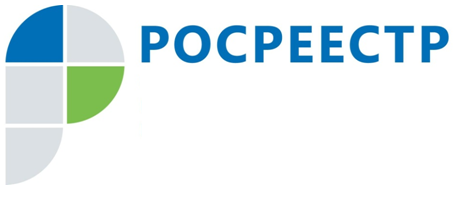 #РосреестрРосреестр: проведение осмотра жилого дома	Росреестр приказом от 23.03.2022 № П/0100 "Об установлении порядка проведения осмотра жилого дома в целях предоставления земельного участка, находящегося в государственной или муниципальной собственности, формы акта осмотра жилого дома в целях предоставления земельного участка, находящегося в государственной или муниципальной собственности" с 1 сентября 2022 года устанавливаются порядок проведения осмотра жилого дома в целях предоставления земельного участка, находящегося в государственной или муниципальной собственности, и форма акта осмотра – сообщил заместитель руководителя Управления Росреестра по Чеченской Республике Мовсар Мустаев.	До 1 марта 2031 года гражданин, который использует для постоянного проживания возведенный до 14 мая 1998 года жилой дом, расположенный в границах населенного пункта и право собственности на который у гражданина и иных лиц отсутствует, имеет право на предоставление в собственность бесплатно земельного участка, находящегося в государственной или муниципальной собственности, который не предоставлен указанному гражданину и на котором расположен данный жилой дом.	Установлены правила подготовки и осуществления осмотра жилого дома органами исполнительной власти или органами местного самоуправления при предоставлении земельного участка, а также оформления результатов такого осмотра.Заместитель руководителя Управления Росреестра по Чеченской РеспубликеА.Л. Шаипов